INDICAÇÃO Nº 3003/2018Sugere ao Poder Executivo municipal e aos órgãos competentes, que proceda a instalação de área de lazer e parque infantil em terreno público na Rua do Chá no Jardim Pérola.Excelentíssimo Senhor Prefeito Municipal, Nos termos do Art. 108 do Regimento Interno desta Casa de Leis, dirijo-me a Vossa Excelência para sugerir que, por intermédio do Setor competente, que proceda a instalação de área de lazer em terreno público na Rua do Chá defronte à Paróquia São Francisco de Assis no Jardim Pérola.Justificativa:Munícipes, frequentadores da Paróquia São Francisco de Assis, incluindo o Frei Geraldo, requerem a instalação de uma área de lazer e parque infantil no terreno público supramencionado, como forma de urbanizar o local e proporcionar às crianças residentes nas proximidades, uma nova opção de lazer. Munícipes já realizaram o pedido diretamente na Administração Regional, sob o número de protocolo 13206/2018.Desta forma, visando garantir a lazer aos munícipes, venho de maneira respeitosa, requerer que o Senhor Prefeito Municipal, atenda a este pedido como forma de respeito e garantia à dignidade dos cidadãos.Palácio 15 de Junho - Plenário Dr. Tancredo Neves, 26 de abril de 2018.Antonio Carlos RibeiroCarlão Motorista-vereador-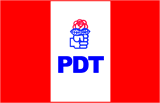 